About UsAdvertiseArchiveContact UsWEDNESDAY FEBUARY 02, 2011 PHILIPPINESHomeBusinessNationalOpinionSportsEntertainmentLiving. . . at Century ParkHOP up your luck on the year of the metal rabbit, this Chinese New Year at the Century Park Hotel up to February 8. Drop by the Deli booth up to Feb. 15 and bring home the delightful Chinese New Year favorite – rice cakes. This sticky, glutinous cake made of sweet rice is believed to enhance family togetherness all throughout the year. Chocolates and lucky charms are also available.Witness the kickoff on Feb. 2, starting at 7 p.m. and on Feb. 3 starting at noon, with a lively lion and dragon dance and eye-dotting ceremony for luck and prosperity.Toast the most romantic day of the year at the Century Park Hotel, where you can find all Valentine’s Day essentials that will surely make your celebrations spectacular.Start the evening with a memorable dinner that will set the mood. Feeling indulgent? Take your date or even the whole family to Café in the Park and be treated to a sumptuous buffet dinner for only P1,700 net per person, and 50 percent off for children 7-12 years old. The Lady gets heart-shaped pralines. Executive Chef Daniel Rayos and his team prepare impressive selections starting from cold, salad, soup, carving hot, Western, Chinese, and dessert stations.Century Tsukiji, the hotel’s banner Japanese restaurant, offers a delectable Valentine’s Day set menu for two persons on Feb. 14. Feast on this authentic and flavorful treat for only P1,500+ per order, good for two persons.A must-try specialty is the Gindara Teriyaki, succulent and flaky gindara fish topped with a rich sweet and tangy sauce. There’s also the Kaiso Salad, a concoction of crisp greens and crab fillet; Hotate Hamayaki, a concoction of delectable fire-grilled scallops in butter and sake wine and Wagyu Sukiyaki, a sumptuous source of Ohmi beef. Ohmi beef is an expensive kind of beef found only in Japan.Business InsightLivingMore on LifeStyleAnvaya Cove in BataanVietnam fetes Year of the CatTravel Picks: Top 10 Chinatowns for Chinese New YearLove with string attrached at Traders HotelFestive Chinese New Year at Marco Polo Plaza Cebu . . .. . . at Oakwood. . . at Century ParkBrowhaus brow resurrectionSearchTop of Form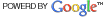 Bottom of FormCopyright @ 2009 - Business Insight Malaya Inc - All Right ReservePowered By MIAbout UsAdvertiseArchiveContact UsFRIDAY DECEMBER 24, 2010 PHILIPPINESHomeBusinessNationalOpinionSportsEntertainmentLivingCelebrate your Christmas Party
at the Century Park HotelIN this season of hope, Century Park Hotel, which is known for its warmth and hospitality, has something good to offer. Inspired by the theme "Pasko Na", Century Park Hotel shares this wondrous Yuletide event to all with an ever sounding joy and gladness that will forever ring in every heart and memories that will linger on even beyond this Christmas season.Reward your colleagues and clients by availing our Santa Sleigh Package in any of the available function rooms, including the grand ballroom which can accommodate up to 700 guests. Enjoy amenities such as a mobile disco for maximum of five hours service, a glass of Virgin soft drink or iced tea or house draft beer per person with the meal, three liner Styrofoam backdrop, 1 personalized guestbook and pen, 50 pieces non-helium colored balloons, complimentary use of Christmas table centerpieces, complimentary use of a rostrum and microphone, waiver of corkage fee for three bottles of wine or liquor and special reduced beverage prices when you avail either our 3-Course Set Menu @ P 1,250 per head or our 4-Course Set Menu @ P 1,450 per head. You may also prefer our indulging buffet either @ P 1,450 or P 1,750 per head depending on your choice from our two buffet menus. As an added gift, we are also granting gift certificates for your raffle – an overnight stay for two persons in a superior twin room, a set lunch or dinner for two persons at Century Tsukiji Japanese Restaurant or at the Café in the Park and coupon for drinks worth P 500 net @ the Top of the Century.Charm and delight guests at the 19th floor, Top of the Century, another choice for a party venue. Intimate and cozy, reminisce with friends and enjoy the Manila skyline as the backdrop. Featuring the Sunset Package from 5:30 to 9PM. Good for 25 to 50 persons. For a more indulging, late night experience, try the Sundown Package which is from 6PM to 1AM, offering a cocktail buffet menu for P800 net per person.Gather the whole family for the traditional December 24 Christmas mass at 10PM. Then head to Cafe in the Park and feast on the sumptuous line up of Executive Chef Daniel Rayos’ indulging Holiday fare.Spend a leisurely Christmas break with the whole family and make your memories of holiday bliss last forever. For only P 3,750 per night in a classic superior room; P 4,875 per night in a new deluxe room; and P 5,250 per night in a classic junior suite or studio park tower (minimum stay is two nights or two rooms per day), you will enjoy a hearty buffet breakfast for two at the Café in the Park, welcome drinks coupon for two person upon check-in, and enjoy hotel amenities like the temperature-controlled pools, and fitness center. All these and more surprises as the spirit of Christmas continue to touch every people’s lives only at Manila’s Century Park Hotel.Business InsightLivingMore on LifeStyleChinese Acrobats this ChristmasMalaya Business Insight brings back the 70’s fever to the dance floor‘Festivale’ showcases 52 works of Exuberance and JubilationCelebrate your Christmas Party at the Century Park HotelONLINESearchTop of FormBottom of FormCopyright @ 2009 - Business Insight Malaya Inc - All Right ReservePowered By About UsAdvertiseArchiveContact UsFRIDAY APRIL 16, 2010 PHILIPPINESHomeBusinessNationalMetroOpinionSportsEntertainmentLivingCentury Park has new Executive ChefDaniel Frago Rayos is the new Executive Chefof the Century Park Hotel.He has 32 years of vast hospitality experience with top five-star hotels and restaurant worldwide which began in 1977 as Cold Commis of the Asian Institute of Tourism Inc. Hotel (University of the Philippines) where he eventually got promoted to Chef Saucier within four years of service. In 1984, he moved to Jeddah Marriot Hotel in Jeddah, Kingdom of Saudi Arabia as Head Chef-Albassateen Kitchen. From 1987 to 1990, he worked as Executive Chef at the Bilquis Mareb Hotel in Mareb City, Republic of Yemen. Then he moved to three hotels in Taiwan, the President Hotel in Taipei from 1991 to 1993; The Grand Hotel Taipei from 1993 to 1998 and the Holiday Inn Asia World Taipei from 1998 to 2001, all as Executive Chef. He went back to the Philippines on 2001 and worked as the Executive Chef of the Rockwell Club. After that he was hired as the Executive Chef of The Circle Group in Abu- Dhabi, United Arab Emirates and transferred to Marina Hotel in Kuwait from 2005 to 2008.Prior to joining the Century Park Hotel, Mr. Rayos was Executive Chef of Crowne Plaza Hotel in Kuwait.Another new appointeee is Loraine Veronica Sevilla Reyes as Banquet Manager.Business InsightLivingMore on LifeStyleRed takes diners on a Mediterranean journeyMexican Fajitas at the Market CaféAn new array of sumptuous choices at ChelseaSizzlin’ summer specials at Mr. JonesCentury Park has new Executive ChefFood ProductsSearchTop of FormBottom of FormCopyright @ 2009 - Business Insight Malaya Inc - All Right ReservePowered By MIS